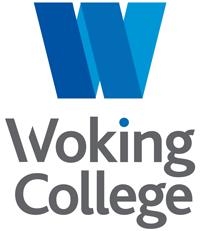 RECRUITMENT MONITORING FORMThe form will be separated from your application upon receipt and will not be shared with the selection panel. We aim to select all staff on merit, irrespective of race, sex, disability, age or other protected characteristics. In order to monitor the effectiveness of our equality policy and recruitment procedures, we ask that all applicants complete this form and return it with their application, however completion is optional. In accordance with data protection legislation, the information provided will only be used for the purposes of equality monitoring and to inform improvements to our policies.  Gender:Age:Ethnic origin:Religion:Disability Discrimination Act?Do you have a disability, learning difficulty or medical condition covered by the Act that the College should be aware of?Please complete Parts 1 and 2 of the application form and the Recruitment Monitoring form.  Part 1 (Personal Details) will be separated and only Part 2 (Education, Qualifications & Experience) will be used in the shortlisting process.  The Equality Monitoring form will be separated and used for monitoring purposes only.As part of the new General Data Protection Regulation (GDPR) applicants should read “Woking College’s Privacy Notice for Job Applicants” which details how the College will collect, process and store an applicant’s information/data. This can be found on https://www.woking.ac.uk/about/staff-vacancies/ Please ensure that your National Insurance number is included at the bottom of each page (double click in the page footer, or select Insert/Footer/Edit Footer) to ensure we can match up both parts of your application as necessary.References will only be sought for shortlisted candidates.  It is our policy  to obtain references prior to interview.  If you have concerns regarding this, please contact us before submitting your application form.The first referee must be your present or most recent employer, unless you have not been in employment before.  If you are not currently working with children and young people but have done so in the past, your second referee must be that employer.  If any of your references relate to your employment at a college or school your referee must be the Principal or Headteacher.  Referees must be those that know you in a professional capacity, please do not name name relatives or people acting solely in their capacity as friends. Other previous employers may also be approached for information, prior to interview, to verify details on your application form, such as particular experience or qualifications.  Email addresses must be official from appropriate College, school, company or charity etc, personal email addresses will not be accepted. EDUCATION AND QUALIFICATIONSEMPLOYMENT:,Please list non-teaching employment (most recent first, including present post if appropriate):Please give details below of any voluntary work you have not detailed above, or reasons for other periods of time when you have not been employed since leaving secondary education.,Please give details of any relevant courses attended:Post Applied for:Teacher of FrenchFemaleMalePrefer to self-describe:Below 2647-5526-3556-6536-4665+Asian or Asian British – BangladeshiGypsy/Roma/TravellerAsian or Asian British – ChineseMixed – White and AsianAsian or Asian British – IndianMixed – White and Black AfricanAsian or Asian British – PakistaniMixed – White and Black CaribbeanAsian or Asian British - OtherWhite – BritishBlack or Black British – AfricanWhite – IrishBlack or Black British - CaribbeanWhite – OtherBlack or Black British - OtherAny other – please specifyArabBuddhistMuslimChristianSikhHinduOtherJewishNoneYesNoAPPLICATION FORM – TEACHING STAFF (Part 1)This section will be removed prior to shortlisting.  Only Part 2 of the application form will be seen by shortlisting staffPost Applied for:Teacher of FrenchPERSONAL DETAILSSurname:   Title:   Forename(s):   Preferred Forename:   Address:   Town:County:   Postcode:   Home tel number: Work tel number: Mobile tel number: Email: RIGHT TO WORKDo you currently have the right to legally live and work in the UK?	YES  /  NOIs your permission to live and work in the UK time limited?	YES  /  NOIf Yes to (b) above, please provide full details of your current immigration status, renewal dates and any other relevant information:REFERENCESName:Name:Job Title:Job Title:College/School/ Company:College/School/ Company:Address:Address:Address:Address:Telno:Telno:Email:Email:Context known & duration:Context known & duration:Please state when you would be able to take up this appointment:  EQUAL OPPORTUNITIESThis College is firmly committed to a policy of equal opportunities for all its members.  The aim of this policy is to ensure that neither staff nor students are discriminated against on the grounds of gender, gender reassignment, race, ethnic or national origin, marital or civil partnership status, domestic circumstances, pregnancy or maternity, age, sexuality, disability, trade union membership, political or religious beliefs.REASONABLE ADJUSTMENTS TO THE INTERVIEW PROCESSWe welcome applications from disabled candidates. Please indicate in the box below if there is anything that we need to do, or take into consideration, to ensure that the interview process is fair in relation to a disability.Candidates who are invited for interview will be asked in the invitation letter if they require any adjustments to be made to the interview or other selection activities.DECLARATIONSThis post is exempt from the Rehabilitation of Offenders Act (ROA) 1974. If you are appointed you will be required to undertake an Enhanced Disclosure & Barring Service (DBS) check. You are required to declare any cautions, convictions, reprimands or final warnings which are not protected (i.e. that are not filtered out*), as defined by the Rehabilitation of Offenders Act 1974 (Exceptions) Order 1975 (as amended). You are also required to disclose any pending criminal proceedings against you or current police investigations, including those relating to other employment or matters outside work. Having a criminal record will not necessarily prevent you from taking up appointment; it will depend on the nature of the offence(s) and their relevance to the post you are applying for. However, should you not declare any of the above and this is subsequently revealed, for example through the DBS check, then this may place your employment in jeopardy. Any information given will be treated in the strictest confidence and with due regard to the ROA and data protection legislation. * Amendments to the Exceptions Order 1975 provide that certain spent convictions and cautions are ‘protected’ meaning that they are not subject to disclosure to employers and cannot be taken into account.All guidance and criteria on the filtering of these cautions and convictions can be found in the DBS filtering collection on the Gov.uk website and further information on disclosing a criminal record can also be obtained from Nacro: www.nacro.org.ukThis post is exempt from the Rehabilitation of Offenders Act (ROA) 1974. If you are appointed you will be required to undertake an Enhanced Disclosure & Barring Service (DBS) check. You are required to declare any cautions, convictions, reprimands or final warnings which are not protected (i.e. that are not filtered out*), as defined by the Rehabilitation of Offenders Act 1974 (Exceptions) Order 1975 (as amended). You are also required to disclose any pending criminal proceedings against you or current police investigations, including those relating to other employment or matters outside work. Having a criminal record will not necessarily prevent you from taking up appointment; it will depend on the nature of the offence(s) and their relevance to the post you are applying for. However, should you not declare any of the above and this is subsequently revealed, for example through the DBS check, then this may place your employment in jeopardy. Any information given will be treated in the strictest confidence and with due regard to the ROA and data protection legislation. * Amendments to the Exceptions Order 1975 provide that certain spent convictions and cautions are ‘protected’ meaning that they are not subject to disclosure to employers and cannot be taken into account.All guidance and criteria on the filtering of these cautions and convictions can be found in the DBS filtering collection on the Gov.uk website and further information on disclosing a criminal record can also be obtained from Nacro: www.nacro.org.ukThis post is exempt from the Rehabilitation of Offenders Act (ROA) 1974. If you are appointed you will be required to undertake an Enhanced Disclosure & Barring Service (DBS) check. You are required to declare any cautions, convictions, reprimands or final warnings which are not protected (i.e. that are not filtered out*), as defined by the Rehabilitation of Offenders Act 1974 (Exceptions) Order 1975 (as amended). You are also required to disclose any pending criminal proceedings against you or current police investigations, including those relating to other employment or matters outside work. Having a criminal record will not necessarily prevent you from taking up appointment; it will depend on the nature of the offence(s) and their relevance to the post you are applying for. However, should you not declare any of the above and this is subsequently revealed, for example through the DBS check, then this may place your employment in jeopardy. Any information given will be treated in the strictest confidence and with due regard to the ROA and data protection legislation. * Amendments to the Exceptions Order 1975 provide that certain spent convictions and cautions are ‘protected’ meaning that they are not subject to disclosure to employers and cannot be taken into account.All guidance and criteria on the filtering of these cautions and convictions can be found in the DBS filtering collection on the Gov.uk website and further information on disclosing a criminal record can also be obtained from Nacro: www.nacro.org.ukThis post is exempt from the Rehabilitation of Offenders Act (ROA) 1974. If you are appointed you will be required to undertake an Enhanced Disclosure & Barring Service (DBS) check. You are required to declare any cautions, convictions, reprimands or final warnings which are not protected (i.e. that are not filtered out*), as defined by the Rehabilitation of Offenders Act 1974 (Exceptions) Order 1975 (as amended). You are also required to disclose any pending criminal proceedings against you or current police investigations, including those relating to other employment or matters outside work. Having a criminal record will not necessarily prevent you from taking up appointment; it will depend on the nature of the offence(s) and their relevance to the post you are applying for. However, should you not declare any of the above and this is subsequently revealed, for example through the DBS check, then this may place your employment in jeopardy. Any information given will be treated in the strictest confidence and with due regard to the ROA and data protection legislation. * Amendments to the Exceptions Order 1975 provide that certain spent convictions and cautions are ‘protected’ meaning that they are not subject to disclosure to employers and cannot be taken into account.All guidance and criteria on the filtering of these cautions and convictions can be found in the DBS filtering collection on the Gov.uk website and further information on disclosing a criminal record can also be obtained from Nacro: www.nacro.org.ukThis post is exempt from the Rehabilitation of Offenders Act (ROA) 1974. If you are appointed you will be required to undertake an Enhanced Disclosure & Barring Service (DBS) check. You are required to declare any cautions, convictions, reprimands or final warnings which are not protected (i.e. that are not filtered out*), as defined by the Rehabilitation of Offenders Act 1974 (Exceptions) Order 1975 (as amended). You are also required to disclose any pending criminal proceedings against you or current police investigations, including those relating to other employment or matters outside work. Having a criminal record will not necessarily prevent you from taking up appointment; it will depend on the nature of the offence(s) and their relevance to the post you are applying for. However, should you not declare any of the above and this is subsequently revealed, for example through the DBS check, then this may place your employment in jeopardy. Any information given will be treated in the strictest confidence and with due regard to the ROA and data protection legislation. * Amendments to the Exceptions Order 1975 provide that certain spent convictions and cautions are ‘protected’ meaning that they are not subject to disclosure to employers and cannot be taken into account.All guidance and criteria on the filtering of these cautions and convictions can be found in the DBS filtering collection on the Gov.uk website and further information on disclosing a criminal record can also be obtained from Nacro: www.nacro.org.ukPlease answer the following questions:Please answer the following questions:Please answer the following questions:Please answer the following questions:Please answer the following questions:Do you have any cautions, convictions, reprimands or final warnings which are not protected, as defined by the Rehabilitation of Offenders Act 1974 (Exceptions) Order 1975 (as amended) and/or are you the subject of a current police investigation or have criminal proceedings pending against you?Do you have any cautions, convictions, reprimands or final warnings which are not protected, as defined by the Rehabilitation of Offenders Act 1974 (Exceptions) Order 1975 (as amended) and/or are you the subject of a current police investigation or have criminal proceedings pending against you?Do you have any cautions, convictions, reprimands or final warnings which are not protected, as defined by the Rehabilitation of Offenders Act 1974 (Exceptions) Order 1975 (as amended) and/or are you the subject of a current police investigation or have criminal proceedings pending against you?Do you have any cautions, convictions, reprimands or final warnings which are not protected, as defined by the Rehabilitation of Offenders Act 1974 (Exceptions) Order 1975 (as amended) and/or are you the subject of a current police investigation or have criminal proceedings pending against you?YES / NOAre you on the Children’s Barred List (previously List 99 and PoCA list) or have you ever been disqualified from working with children or been subject to any sanctions imposed by a regulatory body, e.g. Teaching Regulation Agency (or its predecessor bodies)?Are you on the Children’s Barred List (previously List 99 and PoCA list) or have you ever been disqualified from working with children or been subject to any sanctions imposed by a regulatory body, e.g. Teaching Regulation Agency (or its predecessor bodies)?Are you on the Children’s Barred List (previously List 99 and PoCA list) or have you ever been disqualified from working with children or been subject to any sanctions imposed by a regulatory body, e.g. Teaching Regulation Agency (or its predecessor bodies)?Are you on the Children’s Barred List (previously List 99 and PoCA list) or have you ever been disqualified from working with children or been subject to any sanctions imposed by a regulatory body, e.g. Teaching Regulation Agency (or its predecessor bodies)?YES / NOIt is a criminal offence for barred individuals to seek, or to undertake, work with children.If you have answered ‘YES’ to either of the above, please provide further details on a separate sheet in a sealed envelope marked ‘CONFIDENTIAL’.It is a criminal offence for barred individuals to seek, or to undertake, work with children.If you have answered ‘YES’ to either of the above, please provide further details on a separate sheet in a sealed envelope marked ‘CONFIDENTIAL’.It is a criminal offence for barred individuals to seek, or to undertake, work with children.If you have answered ‘YES’ to either of the above, please provide further details on a separate sheet in a sealed envelope marked ‘CONFIDENTIAL’.It is a criminal offence for barred individuals to seek, or to undertake, work with children.If you have answered ‘YES’ to either of the above, please provide further details on a separate sheet in a sealed envelope marked ‘CONFIDENTIAL’.It is a criminal offence for barred individuals to seek, or to undertake, work with children.If you have answered ‘YES’ to either of the above, please provide further details on a separate sheet in a sealed envelope marked ‘CONFIDENTIAL’.DBS Update Service:       Are you currently registered with the DBS Update Service?Please only complete if you are registered to the Update Service.  Successful candidates who are not registered will be given details to complete a new DBS application prior to starting at the CollegeDBS Update Service:       Are you currently registered with the DBS Update Service?Please only complete if you are registered to the Update Service.  Successful candidates who are not registered will be given details to complete a new DBS application prior to starting at the CollegeDBS Update Service:       Are you currently registered with the DBS Update Service?Please only complete if you are registered to the Update Service.  Successful candidates who are not registered will be given details to complete a new DBS application prior to starting at the CollegeDBS Update Service:       Are you currently registered with the DBS Update Service?Please only complete if you are registered to the Update Service.  Successful candidates who are not registered will be given details to complete a new DBS application prior to starting at the CollegeYES / NOIf YES, please provide the information below. If NO, please proceed to the next section.If YES, please provide the information below. If NO, please proceed to the next section.If YES, please provide the information below. If NO, please proceed to the next section.If YES, please provide the information below. If NO, please proceed to the next section.If YES, please provide the information below. If NO, please proceed to the next section.DBS Registration NumberAnnual Registration Renewal DateAnnual Registration Renewal DateLevel of check obtained at point of registration? (select one)Level of check obtained at point of registration? (select one)Level of check obtained at point of registration? (select one)STANDARD / ENHANCEDSTANDARD / ENHANCEDWhich workforce was your check requested for at point of registration? (select one)Which workforce was your check requested for at point of registration? (select one)Which workforce was your check requested for at point of registration? (select one)CHILDREN / ADULT / ADULT & CHILDREN / OTHERCHILDREN / ADULT / ADULT & CHILDREN / OTHERName of Registered Body who undertook DBS application:Name of Registered Body who undertook DBS application:Name of Registered Body who undertook DBS application:Declaration: By signing this application form and providing the information above I understand that I am authorising the college to consult the DBS Update Service in the context of its recruitment and safeguarding procedures and agree to provide the relevant disclosure certificate to facilitate this process.Declaration: By signing this application form and providing the information above I understand that I am authorising the college to consult the DBS Update Service in the context of its recruitment and safeguarding procedures and agree to provide the relevant disclosure certificate to facilitate this process.Declaration: By signing this application form and providing the information above I understand that I am authorising the college to consult the DBS Update Service in the context of its recruitment and safeguarding procedures and agree to provide the relevant disclosure certificate to facilitate this process.Declaration: By signing this application form and providing the information above I understand that I am authorising the college to consult the DBS Update Service in the context of its recruitment and safeguarding procedures and agree to provide the relevant disclosure certificate to facilitate this process.Declaration: By signing this application form and providing the information above I understand that I am authorising the college to consult the DBS Update Service in the context of its recruitment and safeguarding procedures and agree to provide the relevant disclosure certificate to facilitate this process.DECLARATION OF RELATIONSHIPSDECLARATION OF RELATIONSHIPSAre you related to, or do you have a close personal relationship with an existing member of staff or member of the trustees?YES / NOIf YES, please provide below his/her name and role, and state your relationship:If YES, please provide below his/her name and role, and state your relationship:I declare that the information I have given on this form – both the Personal Details sheet (Part 1) and Application Form (Part 2) - is correct. I understand that providing false or misleading information is an offence which could result in my application being rejected, or, in the event of employment being obtained, may result in disciplinary action being taken, up to and including summary dismissal. In some circumstances it could also result in a referral to the police. I have read the Job Applicant Privacy Notice and give my consent for the personal data supplied to be used for the purposes of recruitment and selection as laid out in that notice.I declare that the information I have given on this form – both the Personal Details sheet (Part 1) and Application Form (Part 2) - is correct. I understand that providing false or misleading information is an offence which could result in my application being rejected, or, in the event of employment being obtained, may result in disciplinary action being taken, up to and including summary dismissal. In some circumstances it could also result in a referral to the police. I have read the Job Applicant Privacy Notice and give my consent for the personal data supplied to be used for the purposes of recruitment and selection as laid out in that notice.I declare that the information I have given on this form – both the Personal Details sheet (Part 1) and Application Form (Part 2) - is correct. I understand that providing false or misleading information is an offence which could result in my application being rejected, or, in the event of employment being obtained, may result in disciplinary action being taken, up to and including summary dismissal. In some circumstances it could also result in a referral to the police. I have read the Job Applicant Privacy Notice and give my consent for the personal data supplied to be used for the purposes of recruitment and selection as laid out in that notice.I declare that the information I have given on this form – both the Personal Details sheet (Part 1) and Application Form (Part 2) - is correct. I understand that providing false or misleading information is an offence which could result in my application being rejected, or, in the event of employment being obtained, may result in disciplinary action being taken, up to and including summary dismissal. In some circumstances it could also result in a referral to the police. I have read the Job Applicant Privacy Notice and give my consent for the personal data supplied to be used for the purposes of recruitment and selection as laid out in that notice.I declare that the information I have given on this form – both the Personal Details sheet (Part 1) and Application Form (Part 2) - is correct. I understand that providing false or misleading information is an offence which could result in my application being rejected, or, in the event of employment being obtained, may result in disciplinary action being taken, up to and including summary dismissal. In some circumstances it could also result in a referral to the police. I have read the Job Applicant Privacy Notice and give my consent for the personal data supplied to be used for the purposes of recruitment and selection as laid out in that notice.I declare that the information I have given on this form – both the Personal Details sheet (Part 1) and Application Form (Part 2) - is correct. I understand that providing false or misleading information is an offence which could result in my application being rejected, or, in the event of employment being obtained, may result in disciplinary action being taken, up to and including summary dismissal. In some circumstances it could also result in a referral to the police. I have read the Job Applicant Privacy Notice and give my consent for the personal data supplied to be used for the purposes of recruitment and selection as laid out in that notice.Signature of ApplicantDateIf you have submitted your application electronically, you will be asked to sign your application form in the event that you are shortlisted and called for interview.Thank you for your application.If you have submitted your application electronically, you will be asked to sign your application form in the event that you are shortlisted and called for interview.Thank you for your application.If you have submitted your application electronically, you will be asked to sign your application form in the event that you are shortlisted and called for interview.Thank you for your application.If you have submitted your application electronically, you will be asked to sign your application form in the event that you are shortlisted and called for interview.Thank you for your application.If you have submitted your application electronically, you will be asked to sign your application form in the event that you are shortlisted and called for interview.Thank you for your application.If you have submitted your application electronically, you will be asked to sign your application form in the event that you are shortlisted and called for interview.Thank you for your application.Retention of Application Forms:  As outlined in the Privacy Notice for Job Applicants, it is our policy to retain all application forms for unsuccessful applicants for a period of six months, after which time they are securely destroyed. If another suitable vacancy arises during that period which we think might suit your skills and experience, we may contact you to make you aware of the vacancy. Please indicate if you are happy for us to use your application form in this way (highlight preferred option or type YES/NO):Retention of Application Forms:  As outlined in the Privacy Notice for Job Applicants, it is our policy to retain all application forms for unsuccessful applicants for a period of six months, after which time they are securely destroyed. If another suitable vacancy arises during that period which we think might suit your skills and experience, we may contact you to make you aware of the vacancy. Please indicate if you are happy for us to use your application form in this way (highlight preferred option or type YES/NO):Retention of Application Forms:  As outlined in the Privacy Notice for Job Applicants, it is our policy to retain all application forms for unsuccessful applicants for a period of six months, after which time they are securely destroyed. If another suitable vacancy arises during that period which we think might suit your skills and experience, we may contact you to make you aware of the vacancy. Please indicate if you are happy for us to use your application form in this way (highlight preferred option or type YES/NO):Retention of Application Forms:  As outlined in the Privacy Notice for Job Applicants, it is our policy to retain all application forms for unsuccessful applicants for a period of six months, after which time they are securely destroyed. If another suitable vacancy arises during that period which we think might suit your skills and experience, we may contact you to make you aware of the vacancy. Please indicate if you are happy for us to use your application form in this way (highlight preferred option or type YES/NO):YESNOColleges/schools in the local area welcome applications from good quality staff.  Should you be unsuccessful at interview at Woking College, there may be a similar opportunity locally.  Please indicate if you are happy for the College to share your information with a local institution (highlight preferred option or type YES/NO)  if they request details of candidates with your subject specialisms.  Colleges/schools in the local area welcome applications from good quality staff.  Should you be unsuccessful at interview at Woking College, there may be a similar opportunity locally.  Please indicate if you are happy for the College to share your information with a local institution (highlight preferred option or type YES/NO)  if they request details of candidates with your subject specialisms.  Colleges/schools in the local area welcome applications from good quality staff.  Should you be unsuccessful at interview at Woking College, there may be a similar opportunity locally.  Please indicate if you are happy for the College to share your information with a local institution (highlight preferred option or type YES/NO)  if they request details of candidates with your subject specialisms.  Colleges/schools in the local area welcome applications from good quality staff.  Should you be unsuccessful at interview at Woking College, there may be a similar opportunity locally.  Please indicate if you are happy for the College to share your information with a local institution (highlight preferred option or type YES/NO)  if they request details of candidates with your subject specialisms.  YESNO APPLICATION FORM – TEACHING STAFF (Part 2)This section will be used as part of the shortlisting processPost Applied for:Teacher of FrenchSECONDARY EDUCATION (Most recent first)Name & Address of SchoolFromMonth/YrToMonth/YrExaminations Passes(Subjects & Grades)FURTHER/HIGHER EDUCATION/TEACHING QUALIFICATION (Most recent first)Name of InstitutionFromMonth/YrToMonth/YrFT/PTQualifications Achieved(state subjects etc)Level of PassDate of recognition as a qualified teacher (if applicable):    Date of completion of 2-year ECT induction (if applicable):Teacher Reference Number (if applicable):       Note: reference number can be found on certificates, or teachers’ pension documentation                 The College aims to be as flexible as possible, if you are applying for a part-time role, please give an indication of the hours/days/fraction you would like to be considered for. TEACHING EXPERIENCE: Current/most recent postPost Held:Name & Address of employer/teaching establishment:Age range taught:Full-Time/Part-Time (please state fraction)Dates of Employment:From:  To:  Current Salary & Allowances:Specify amount received in respect of additional allowances Part-time staff: state p/t salary & include the f/t equivalentNotice required:Reason for leaving:TEACHING EXPERIENCE: Previous posts (most recent first)Name & Address of Teaching EstablishmentAgeRange TaughtPost HeldFT/ PTFromToLengthofServiceReason for LeavingTEACHING EXPERIENCE: Previous posts (most recent first)Name of School/CollegeAgeRangeTaughtPost HeldFT/PTFromToLengthofServiceReason for LeavingNON-TEACHING EMPLOYMENTName of EmployerPost Held & Brief Job DescriptionFt/PtFrom:To:Length of ServiceReason for LeavingPERIODS WHEN NOT WORKING:Date From (month/year)Date To (month/year)ReasonPROFESSIONAL DEVELOPMENTCourse TitleProvider  DurationDatesAwards (if applicable)STATEMENT IN SUPPORT OF APPLICATIONPlease write or type below a statement detailing why you are applying for this post.   You are encouraged to provide a detailed statement which  should include personal skills and experience relevant to the post applied for and reasons why you feel you would be successful in this post. Should you choose to add additional sheets, please ensure that your National Insurance number is at the bottom of each page so that it can be matched to your application.